AP Statistics						Name:
Chapter 1/2 ReviewSuggested steps for review:Review NTA pp 11-15 and 19-25Review QuizzesReview notes looking for points of emphasisComplete suggested review problems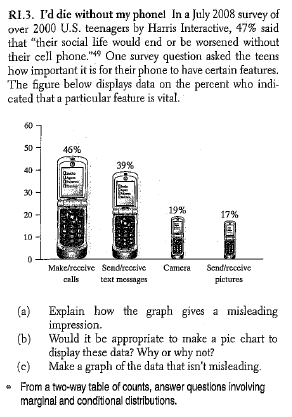 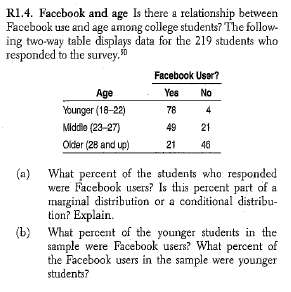 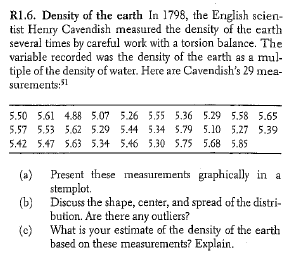 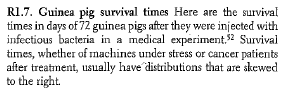 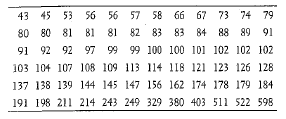 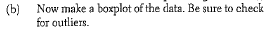 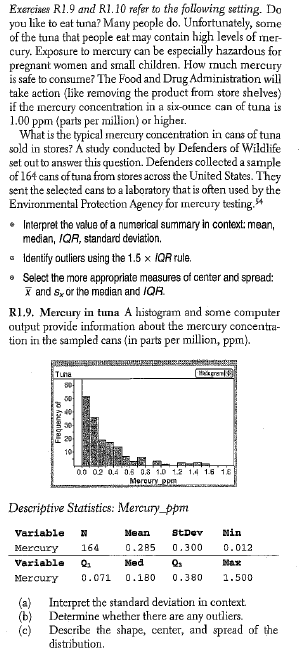 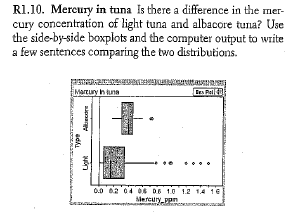 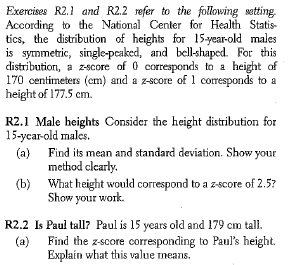 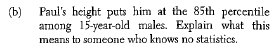 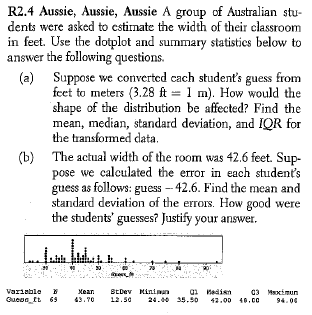 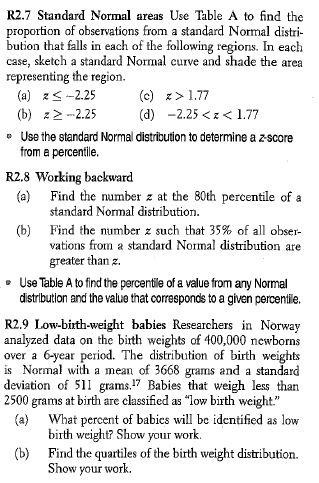 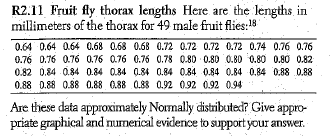 